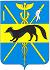 АДМИНИСТРАЦИЯБОГУЧАРСКОГО МУНИЦИПАЛЬНОГО РАЙОНАВОРОНЕЖСКОЙ ОБЛАСТИПОСТАНОВЛЕНИЕот «19» апреля 2022 года № 252      г. БогучарО внесении изменений в постановление администрации Богучарского муниципального района от 24.05.2017 № 272 «О создании антинаркотической комиссии Богучарского муниципального района»В соответствии с Указом Президента Российской Федерации от 18.10. 2007 № 1374 «О дополнительных мерах по противодействию незаконному обороту наркотических средств, психотропных веществ и их прекурсоров», Указом губернатора Воронежской области от 27.05.2009 №314-у «Об антинаркотической комиссии Воронежской области», в связи с организационно-штатными мероприятиями, прошедшими в администрации Богучарского муниципального района, администрация Богучарского муниципального района п о с т а н о в л я е т:1. Внести следующее изменение в постановление администрации Богучарского муниципального района от 24.05.2017 №272 «О создании антинаркотической комиссии Богучарского муниципального района»:1.1. Приложение № 1 к постановлению «Состав антинаркотической комиссии Богучарского муниципального района» изложить согласно приложению к данному постановлению.2. Контроль за выполнением данного постановления оставляю за собой.Приложение к постановлению администрацииБогучарского муниципального районаот 19.04.2022 № 252Приложение №1к постановлению администрации Богучарского муниципального районаот 24.05.2017 № 272Составантинаркотической комиссии Богучарского муниципального районаГлава Богучарского муниципального районаВ.В. КузнецовКузнецов Валерий ВасильевичГлава Богучарского муниципального района, председатель комиссииМогилин Сергей ДмитриевичЗаместитель главы администрации Богучарского муниципального района по социальным вопросам, заместитель председателя комиссииГончарова Анна ВладимировнаГлавный специалист – заместитель руководителя по молодежной политике МКУ «ЦОДСО», секретарь комиссииЧлены комиссииЧлены комиссииКостенко Иван МихайловичЗаместитель председателя Совета народных депутатов Богучарского муниципального района Костин Игорь СергеевичНачальник отдела Министерства внутренних дел России по Богучарскому муниципальному району Воронежской области, полковник полиции (по согласованию)Алдошина Светлана ГеннадьевнаИсполняющий обязанности руководителя МКУ «Отдел физической культуры и спорта Богучарского муниципального района»Греков Алексей МихайловичГлавный врач БУЗ ВО «Богучарская РБ» (по согласованию)Ткачев Игорь ВикторовичРуководитель отдела по образованию, опеке и попечительству администрации Богучарского муниципального района Воронежской областиДорохина Юлия ВладимировнаРуководитель МКУ «Управление культуры» Богучарского муниципального районаЛисянская Антонина ВасильевнаДиректор казенного учреждения Воронежской области «Управление социальной защиты населения Богучарского района» (по согласованию)